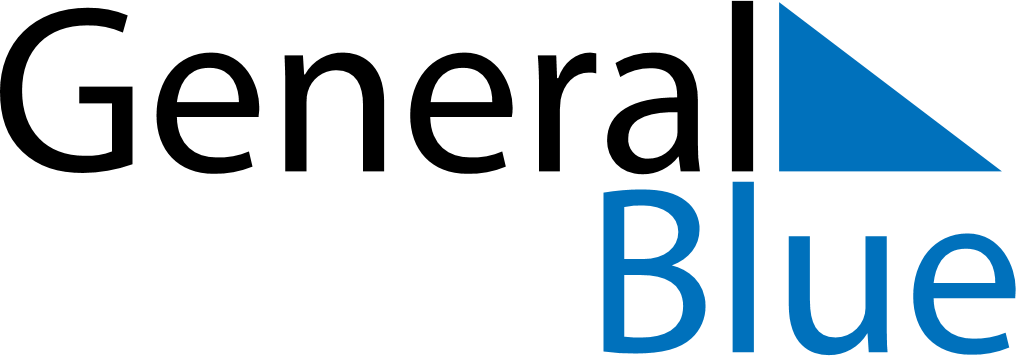 October 2028October 2028October 2028Christmas IslandChristmas IslandSundayMondayTuesdayWednesdayThursdayFridaySaturday1234567Territory Day8910111213141516171819202122232425262728293031